玉溪师范学院2020年全国教师资格考试模拟卷（一）《保教知识与能力》(幼儿)（注意事项：考试时间为 120 分钟，满分 150 分）学院：              专业：                   班级：              学号：              姓名：                一、单选题(本大题共10小题。每小题3分，共30分)1．下列哪种方法不利于缓解或调整幼儿激动的情绪(  )A．转移注意力		B．斥责				C．冷处理			D．安抚
2．适合幼儿发展的内涵是指(  )A．追随幼儿的兴趣						B．任其自由发展C．跟随幼儿的发展						D．适合幼儿发展规律与特点3．某教师针对不同发展水平的幼儿提供了不同难度的操作材料，这遵循了(  )A．整体性原则							B．因材施教原则
C．活动性原则							D．直观性原则4．由于幼儿的肌肉中水分多，蛋白质及糖原少，不适合他们的运动项目是(  )A．拍球				B．投掷				C．长跑				D．跳绳
5．幼儿教师最重要的素质是(  )A．知识丰富								B．会讲故事C．会弹琴画画							D．关爱幼儿
6．冬冬边玩魔方边自己小声嘀咕：“转一下这面试试，再转这面呢？”这种语言被称为(  )A．角色语言								B．自我中心语言C．对话语言								D．内部语言
7．根据《幼儿园教育指导纲要(试行)》规定，幼儿园体育的重要目标是(  )A．培养运动人才							B．获得比赛奖项C．培养幼儿对体育的兴趣					D．训练技能
8．有的幼儿擅长绘画，有的善于动手操作，还有的很会讲故事。这体现的是幼儿(  )A．能力类型的差异						B．能力发展早晚的差异C．能力发展速度的差异					D．能力水平的差异
9．婴幼儿手眼协调的标志性动作是(  )A．无意触摸到东西						B．握住手里的东西C．伸手拿到看见的东西					D．玩弄手指
10．提出“教育即生活”的教育家是(  )A．卢梭				B．杜威				C．蒙台梭利			D．福禄贝尔
二、简答题(本大题共2小题，每小题15分，共30分)
11．简述幼儿期自我评价的趋势并举例说明。12．简述幼儿园教育与小学教育的主要区别。三、论述题(本大题共1小题，每小题20分，共20分)
13．李老师设计了一个“三只蝴蝶’’的游戏活动。她选了三位幼儿扮演蝴蝶，又选了若干幼儿扮演花朵。结果，幼儿兴趣不高，表现被动。还没等游戏结束，一个幼儿就问李老师：“老师，游戏完了吗？我们可以自己玩了吧？”对这种现象，请从幼儿游戏特征和游戏指导的角度进行论述。
四、材料分析题(本大题共2小题，每小题20分，共40分)
14．材料：离园时，三岁的小凯对妈妈兴奋地说：“妈妈，今天我得了一个‘小笑脸’，老师还贴在我的脑门儿上了。”妈妈听了很高兴。连续两天，小凯都这样告诉妈妈。后来妈妈和老师沟通后才得知，小凯并没有得到“小笑脸”。妈妈生气地责怪小凯：“你这么小，怎么就说谎呢？”问题：小凯妈妈的说法是否正确？试结合幼儿想象的特点分析上述现象。
15．材料：折一折变一变(小猫头还能变成什么动物呢)，玩一玩(哈！让手指娃娃一起玩吧)。
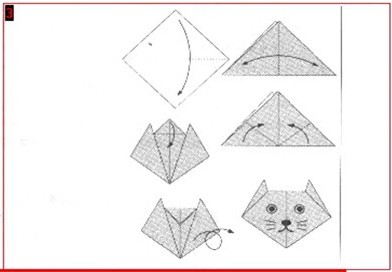 五、教学设计(本大题共1小题，每小题30分，共30分)
16．请根据下列素材设计一个大班科学活动，要求写出活动名称、活动目标、活动准备、活动过程。
	大班的胡老师为幼儿提供了各种吹泡泡的工具，有吸管、铁丝绕成的圈，塑料吹泡泡棒等(下图)，让幼儿在户外活动时自己吹泡泡玩。幼儿在吹泡泡的时候，有的能吹出很大的泡泡，有的只能吹出小泡泡，有的能一次吹出好多个泡泡，有的一次只能吹出一个泡泡……
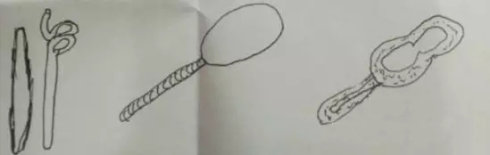 结果有的幼儿得意，有的幼儿沮丧，针对上述现象，胡老师打算组织一个科学的教育活动，以引发幼儿深入探究的兴趣，并使幼儿了解不同吹泡泡工具与吹出的泡泡之间的关系。题号一二三四五总分得分